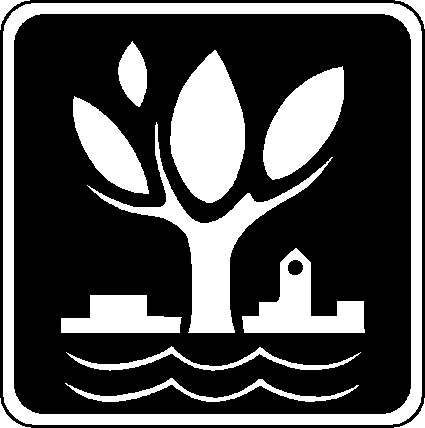 CITY OF NAPERVILLETRANSPORTATION, ENGINEERING, AND DEVELOPMENT (TED)BUSINESS GROUP400 S. Eagle StreetNaperville, IL 60540www.naperville.il.usPETITION FOR DEVELOPMENT APPROVALNovember 8, 2023Transportation, Engineering, & Development (TED) Business groupUse this packet to request development approval from the City when consideration by the Naperville Planning and Zoning Commission and/or approval from the Naperville City Council is required. This Petition for Development Approval is available on the City’s website at http://www.naperville.il.us/developmentpetition.aspx.  Questions may be directed to the City of Naperville TED Business Group at DRT@naperville.il.us.E-Plan Review“E-plan review” is short-hand for electronic plan review.  It is the process of reviewing development submittals in a digital format instead of on paper. All development projects submitted to the City require e-plan review.  All plans (e.g., site plan, engineering plans, landscape plans, etc.) and application materials (e.g. parking and traffic studies, application forms, etc.) associated with these projects must be submitted to the City of Naperville electronically per the following table:*Submittals must comply with the formatting and filename specifications detailed in the Naperville PDF Submittal Requirements and Naperville Required Submittal List.  **It is the petitioner’s sole responsibility to verify that the correct legal description including address and PIN(s) is being submitted.  Failure to do so may result in additional resubmittals, additional fees, meeting rescheduling, project delays, etc.***Refer to the Concept Meeting Summary (if applicable) for the required plan submittals and fees or contact your Project Manager if you have questions. If you do not have a Project Manager, please email DRT@naperville.il.us or call 630-420-6100.DEVELOPMENT REVIEW PROCESSPrior to submittal of a Petition for Development Approval, please email a brief description of your project to the TED Business Group at DRT@naperville.il.us to determine whether or not a concept meeting is required.  A Project Manager will be assigned to you at this time.Following your concept meeting (if required), prepare a complete Petition for Development Approval including all items noted in your Concept Meeting Summary and in the Required E-plan Review Submittals table above.  All submittal materials shall comply with the formatting and filename specifications detailed in the Naperville PDF Submittal Requirements and Naperville Required Submittal List.Contact your Project Manager to obtain access to Naperville’s e-review submittal portal.  See the Naperville E-Review Submittal Instructions for additional details.Electronically submit the complete Petition for Development Approval including all items noted in the Required E-plan Review Submittals table above.  Submittals will not be accepted and/or processed until all of the submittal requirements are met.Once the complete Petition for Development Approval is accepted, it will be forwarded to City departments (e.g. planning, utilities, engineering, etc.) for review and comment.  Upon receipt of the submittal, the Project Manager will contact you with the fee requirement for the project.  All required fees must be paid in full by check payable to the City of Naperville prior to release of the City’s next set of review comments.  You may drop off the check to the Development Services Counter on the 1st floor of the Municipal Center, 400 S Eagle Street, or mail it to your Project Manager’s attention at City of Naperville, 400 S Eagle Street, Naperville IL 60540. Once all required fees are paid, the Project Manager will transmit the City’s review comments to the Primary Contact identified on the Development Petition Form.  Comments may necessitate revisions to plans prior to scheduling the project for a Planning and Zoning Commission (PZC) and/or City Council meeting.The Project Manager will work with the Primary Contact to schedule a public hearing/meeting before the Planning and Zoning Commission (if required).  The Primary Contact will be notified of the hearing/meeting date approximately three weeks in advance. As required, City staff will complete newspaper publication requirements; the Petitioner/Owner shall complete the written notice and posting of a sign on the property as defined below:1The City will publish notice of the public hearing in a local newspaper of general circulation at least 15 days, but not more than 30 days, prior to the public hearing date.As noted above, notice requirements vary by case type; therefore, please contact the Project Manager to review the requirements.  The public notice shall be issued at least 15 days, but not more than 30 days, prior to the scheduled public hearing/meeting date (unless otherwise directed by staff).Following a public hearing and recommendation by the Planning and Zoning Commission, the case will be scheduled for City Council consideration.  Cases will not be scheduled for City Council until staff has determined that all plans are in technical compliance.  The Primary Contact will be notified of the City Council date approximately four weeks in advance of the meeting.  A summary of the meeting format for the Planning and Zoning Commission and City Council is provided as Attachment 1.EFFECTIVE PERIOD OF PETITIONPlease note that Petitions for Development Approval are only valid for a period of two years from the date of Petition submission and that all cases will be closed by the City without further notice to the Petitioner after the two-year period has expired.CITY OF NAPERVILLEDEVELOPMENT PETITION FORMDEVELOPMENT NAME (should be consistent with plat):	ADDRESS OF SUBJECT PROPERTY:  	PARCEL IDENTIFICATION NUMBER (P.I.N.) 	I. PETITIONER: 		PETITIONER’S ADDRESS: 	CITY: 	  STATE: 	 ZIP CODE: 	PHONE:                                               EMAIL ADDRESS: 	 II. OWNER(S): 	OWNER’S ADDRESS: 	CITY: 	  STATE: 	 ZIP CODE: 	PHONE:                                                EMAIL ADDRESS: 		III. PRIMARY CONTACT (review comments sent to this contact): 	RELATIONSHIP TO PETITIONER: 	PHONE:                                               EMAIL ADDRESS: 		IV. OTHER STAFFNAME: 			RELATIONSHIP TO PETITIONER: 	PHONE:                                               EMAIL ADDRESS:  	NAME: 	RELATIONSHIP TO PETITIONER: 	PHONE:                                               EMAIL ADDRESS: 	V. PROPOSED DEVELOPMENT AND PROPERTY(check applicable and provide responses to corresponding exhibits on separate sheet)ACREAGE OF PROPERTY:  	DESCRIPTION OF PROPOSAL/USE (use a separate sheet if necessary)VI. REQUIRED DISCLOSURE: DISCLOSE ANY ORDINANCES, COVENANTS, DEED RESTRICTIONS, OR AGREEMENTS RECORDED AGAINST THE PROPERTY WHICH CURRENTLY APPLY TO OR AFFECT THE PROPERTY.For ordinances, provide only the title(s) of the ordinance and their recording number.For mortgages, provide only the name of the current mortgagee and the recording number.For all other documents, provide an electronic copy with this Petition with the recording number.FAILURE TO FULLY COMPLY WITH THIS REQUIRED DISCLOSURE WILL ENTITLE THE CITY TO REVOKE ONE OR MORE ENTITLEMENTS SOUGHT IN THIS PETITION.  ___________________________________________________________________________VII. REQUIRED SCHOOL AND PARK DONATIONS (RESIDENTIAL DEVELOPMENT ONLY)(per Section 7-3-5: Dedication of Park Lands and School Sites or for Payments or Fees in Lieu of)VIII. PETITIONER’S SIGNATUREI, __________________________________________ (Petitioner’s Printed Name and Title), being duly sworn, declare that I am duly authorized to make this Petition, and the above information, to the best of my knowledge, is true and accurate. ___________________________________  	 ______________________(Signature of Petitioner or authorized agent)                               (Date)SUBSCRIBED AND SWORN TO before me this ________ day of ____________, 20______________________________________________________________                                       (Notary Public and Seal)IX. OWNER’S AUTHORIZATION LETTERI/we hereby certify that I/we am/are the owner(s) of the above described Subject Property.  I/we am/are respectfully requesting processing and approval of the request(s) referenced in this Petition.  I/we hereby authorize the Petitioner listed on this Petition to act on my/our behalf during the processing and presentation of this request(s). ___________________________________ 	___________________________________(Signature of 1st Owner or authorized agent)		(Signature of 2nd Owner or authorized agent)______________________				______________________(Date)							(Date)___________________________________  	 __________                          ____________1st Owner’s Printed Name and Title			2nd Owner Printed Name and TitleSUBSCRIBED AND SWORN TO before me this ________ day of ____________, 20___       ___________________________________________________________                                              (Notary Public and Seal)CITY OF NAPERVILLE 
PETITIONER/APPLICANT - DISCLOSURE OF BENEFICIARIES In compliance with Title 1 (Administrative), Chapter 12 (Disclosure of Beneficiaries) of the Naperville Municipal Code (“Code”), as amended, the following disclosures are required when any person or entity applies for permits, licenses, approvals, or benefits from the City of Naperville unless they are exempt under 1-12-5:2 of the Code. Failure to provide full and complete disclosure will render any permits, licenses, approvals or benefits voidable by the City. Petitioner: 	Address: 	Nature of Benefit sought: 	Nature of Petitioner (select one):If Petitioner is an entity other than described in Section 3, briefly state the nature and characteristics of Petitioner:If your answer to Section 3 was anything other than “Individual”, please provide the following information in the space provided on page 9 (or on a separate sheet):Limited Liability Corporation (LLC): The name and address of all members and managing members, as applicable. If the LLC was formed in a State other than Illinois, confirm that it is registered with the Illinois Secretary of State’s Office to transact business in the State of Illinois.Corporation: The name and address of all corporate officers; the name and address of every person who owns five percent (5%) or more of any class of stock in the corporation; the State of incorporation; the address of the corporation's principal place of business. If the State of incorporation is other than Illinois, confirm that the corporation is registered with the Illinois Secretary of State’s Office to transact business in the State of Illinois. Trust or Land Trust: The name, address and interest of all persons, firms, corporations or other entities who are the beneficiaries of such trust. Partnerships: The type of partnership; the name and address of all general and limited partners, identifying those persons who are limited partners and those who are general partners; the address of the partnership's principal office; and, in the case of a limited partnership, the county where the certificate of limited partnership is filed and the filing number. Joint Ventures: The name and address of every member of the joint venture and the nature of the legal vehicle used to create the joint venture. Sole Proprietorship: The name and address of the sole proprietor and any assumed name. Other Entities: The name and address of every person having a proprietary interest, an interest in profits and losses or the right to control any entity or venture not listed above.Name, address and capacity of person making this disclosure on behalf of the Petitioner:VERIFICATION 
I, 					  (print name), being first duly sworn under oath, depose and state that I am the person making this disclosure on behalf of the Petitioner, that I am duly authorized to make this disclosure, that I have read the above and foregoing Disclosure of Beneficiaries, and that the statements contained therein are true in both substance and fact. Signature: 	Subscribed and Sworn to before me this _____ day of ________________, 20		. ________________________________________________ 
Notary Public and seal CITY OF NAPERVILLE 
PROPERTY OWNER - DISCLOSURE OF BENEFICIARIES In compliance with Title 1 (Administrative), Chapter 12 (Disclosure of Beneficiaries) of the Naperville Municipal Code (“Code”), as amended, the following disclosures are required when any person or entity applies for permits, licenses, approvals, or benefits from the City of Naperville unless they are exempt under 1-12-5:2 of the Code. Failure to provide full and complete disclosure will render any permits, licenses, approvals or benefits voidable by the City. Owner: 	Address: 	Nature of Benefit sought: 	Nature of Owner (select one):If Owner is an entity other than described in Section 3, briefly state the nature and characteristics of Owner:If your answer to Section 3 was anything other than “Individual”, please provide the following information in the space provided on page 9 (or on a separate sheet):Limited Liability Corporation (LLC): The name and address of all members and managing members, as applicable. If the LLC was formed in a State other than Illinois, confirm that it is registered with the Illinois Secretary of State’s Office to transact business in the State of Illinois.Corporation: The name and address of all corporate officers; the name and address of every person who owns five percent (5%) or more of any class of stock in the corporation; the State of incorporation; the address of the corporation's principal place of business. If the State of incorporation is other than Illinois, confirm that the corporation is registered with the Illinois Secretary of State’s Office to transact business in the State of Illinois. Trust or Land Trust: The name, address and interest of all persons, firms, corporations or other entities who are the beneficiaries of such trust. Partnerships: The type of partnership; the name and address of all general and limited partners, identifying those persons who are limited partners and those who are general partners; the address of the partnership's principal office; and, in the case of a limited partnership, the county where the certificate of limited partnership is filed and the filing number. Joint Ventures: The name and address of every member of the joint venture and the nature of the legal vehicle used to create the joint venture. Sole Proprietorship: The name and address of the sole proprietor and any assumed name. Other Entities: The name and address of every person having a proprietary interest, an interest in profits and losses or the right to control any entity or venture not listed above.Name, address and capacity of person making this disclosure on behalf of the Owner:VERIFICATION 
I, 					  (print name), being first duly sworn under oath, depose and state that I am the person making this disclosure on behalf of the Owner, that I am duly authorized to make this disclosure, that I have read the above and foregoing Disclosure of Beneficiaries, and that the statements contained therein are true in both substance and fact. Signature: 	Subscribed and Sworn to before me this _____ day of ________________, 20		. ________________________________________________ 
Notary Public and seal REQUIRED FEESThe City of Naperville will not release review comments for your submittal until all fees are paid.  If applicable, refer to the Concept Meeting Checklist for a summary of the required fee submittals or contact a project manager. SUMMARY OF PUBLIC MEETING FORMATA summary of the meeting format for the Planning and Zoning Commission (PZC) and City Council is provided below.  The following is intended to provide a general overview of the format for each meeting; and the role of the Petitioner, City staff, the general public, the Planning and Zoning Commission, and the City Council.  For additional information, please contact a project manager at (630) 420-6100 x9.PLANNING AND ZONING COMMISSIONThe Planning and Zoning Commission meeting begins at 7 p.m.  Prior to the start of the meeting, City staff will be available to provide assistance and answer any questions or concerns.  The following is a summary of the meeting format:City Staff Presentation – At the start of the public hearing City staff will provide a brief overview of the requested variance.Petitioner Testimony – Following City staff’s presentation, the Petitioner, attorney representing the Petitioner, and/or consultant(s) will have an opportunity to speak.  The extent of the Petitioners’ presentations varies by case.  The Petitioner may provide a presentation, outline key points, or state that they are available for questions only.Public Testimony – The public will have an opportunity to provide comments on the case.  The Planning and Zoning Commission Chairman will ask if any member of the audience is present to speak on the case.PZC Questions/Comments – Following public testimony (if any), the PZC members will discuss the variance request and may address questions to City staff and/or the Petitioner.  PZC Recommendation – The PZC will provide a recommendation at the conclusion of their discussion.  The recommendation will be forwarded to City Council for final determination.  City staff will confirm a City Council meeting date with the Petitioner following the PZC meeting.CITY COUNCILThe City Council meeting begins at 7 p.m.  The Petitioner should arrive prior to 7 p.m. to register with the City Clerk’s Office in order to 1) speak on the case; or 2) respond to questions only (i.e., no presentation). The Petitioner or attorneys representing Petitioner(s) may speak on an agenda item first and will be allotted up to 10 minutes.  Other speakers who have signed up for the agenda item will be allotted up to three minutes to speak.For additional information about the Naperville City Council, visit the City’s website at www.naperville.il.us/council.aspx. Required E-Plan Review Submittals Format*PageDevelopment Petition FormPDF File 4 - 8Disclosure of BeneficiariesPDF File 9 -12Fees***Check13Response to Standards ExhibitsPDF File 14 - 17Legal Description**MS Word FileN/APlan Submittals***PDF FileN/ACase TypePublication 1SignWritten NoticePublic Hearing Cases: variances, rezoning, conditional use, major changes, PUD deviation, and variances to Section 7-4-4 (Design Standards)YesYesYesMinor Change: minor changes to conditional uses or PUDNoYesYesAdministrative Adjustments: administrative adjustments to conditional use or PUDNoNoNoPZC&CC Processes	Annexation (Exhibit 3)PZC&CC Processes	Rezoning (Exhibit 4)PZC&CC Processes	Conditional Use (Exhibit 1)PZC&CC Processes	Major Change to Conditional Use (Exhibit 1)PZC&CC Processes	Planned Unit Development (PUD) (Exhibit 2)PZC&CC Processes	Major Change to PUD (Exhibit 2)PZC&CC Processes	Preliminary PUD Plat (Exhibit 2)PZC&CC Processes	Preliminary/Final PUD PlatPZC&CC Processes	PUD Deviation (Exhibit 6)PZC&CC Processes	Zoning Variance (Exhibit 7)PZC&CC Processes	Sign Variance (Exhibit 7)PZC&CC Processes	Subdivision Variance to Section 7-4-4CC Only Process 	Minor Change to Conditional Use (Exhibit 1)CC Only Process 	Minor Change to PUD (Exhibit 2)CC Only Process 	Deviation to Platted Setback (Exhibit 8)CC Only Process 	Amendment to an Existing Annexation Agreement CC Only Process 	Preliminary Subdivision Plat (creating new buildable lots)CC Only Process 	Final Subdivision Plat (creating new buildable lots)CC Only Process 	Preliminary/Final Subdivision Plat (creating new buildable lots)CC Only Process 	Final PUD Plat (Exhibit 2)CC Only Process 	Subdivision Deviation (Exhibit 8)CC Only Process 	Plat of Right-of-Way VacationAdministrative ReviewAdministrative Review	Administrative Subdivision Plat (no new buildable lots are   being created)Administrative ReviewAdministrative Review	Administrative Adjustment to Conditional Use Administrative ReviewAdministrative Review	Administrative Adjustment to PUD Administrative ReviewAdministrative Review	Plat of Easement Dedication/Vacation Administrative ReviewAdministrative Review	Landscape Variance (Exhibit 5)Other	Please specify: Required School Donation will be met by:   Required Park Donation will be met by: Cash Donation (paid prior to plat recordation) Cash Donation (paid per permit basis prior to issuance of each building permit) Land Dedication     Cash Donation (paid prior to plat recordation) Cash Donation (paid per permit basis prior to issuance of each building permit) Land Dedication    a.Individual e.Partnershipb.Corporationf.Joint Venturec.Land Trust/Trusteeg.Limited Liability Corporation (LLC)d.Trust/Trusteeh.Sole Proprietorshipa.Individual e.Partnershipb.Corporationf.Joint Venturec.Land Trust/Trusteeg.Limited Liability Corporation (LLC)d.Trust/Trusteeh.Sole ProprietorshipFEEAMOUNT Base Process Fee*     A) PZC-CC (annexation)$4,000.00     B) PZC-CC (non-annexation)$3,000.00      C) CC only$2,000.00      D) Administrative *Resubmittal fee of 25% of the Base Fee Applies to the 4th resubmittal and each subsequent submittal thereafter.$500.00  Engineering Review Fee     A) Preliminary Engineering$25.00 per page     B) Final Engineering$150.00 per pageAgreements (e.g., annexation, owner’s acknowledgement, encroachment, easements, declarations, surety, at-risk)BasicStandardComplex$250.00 per agreement$500.00 per agreement$1,000.00 per agreementTechnical Study and Report Review Fee$400 (includes all resubmittals)Field Change$300 (includes all resubmittals)Record Drawings$300 (includes all resubmittals)Temporary Use Requiring Only Council Approval$500.00Variance Only$500.00Publication of Legal NoticeDirect Invoice of CostREQUIRED RESPONSE TO STANDARDS EXHIBITSProvide responses to corresponding exhibits on separate sheet (see Page 5 Proposed Development for required exhibit submittals). Except as otherwise described, responses to the applicable exhibits are required per the Naperville Municipal Code.The Naperville Municipal Code requires a petitioner who is seeking approval of various entitlements to respond to a set of standards that demonstrate both the need and appropriateness of the request.  Your response to the standards is forwarded to the Planning and Zoning Commission and City Council for consideration as required, along with a report prepared by staff, when reviewing your request.  It is important to provide thorough responses to each of the standards listed below.To assist in better understanding the intent of each standard, see Exhibit 7 for helpful information to consider when preparing your responses.EXHIBIT 1: Section 6-3-8:2: Standards for Granting or Amending a Conditional Use The establishment, maintenance or operation of the conditional use will not be detrimental to, or endanger the public health, safety and general welfare; The conditional use will not be injurious to the use and enjoyment of other property in the immediate area for the purposes already permitted, nor substantially diminish and impair property values within the neighborhood; The establishment of the conditional use will not impede the normal and orderly development and improvement of the adjacent property for uses permitted in the district; andThe establishment of the conditional use is not in conflict with the adopted comprehensive master plan.EXHIBIT 2: Section 6-4-7:1: Standards for Granting or Amending a Planned Unit DevelopmentThe design of the planned unit development presents an innovative and creative approach to the development of land and living environments. The planned unit development meets the requirements and standards of the planned unit development regulations. The physical design of the planned unit development efficiently utilizes the land and adequately provides for transportation and public facilities while preserving the natural features of the site.Open space, outdoor common area, and recreational facilities are provided.  The modifications in design standards from the subdivision control regulations and the waivers in bulk regulations from the zoning regulations fulfill the intent of those regulations. The planned unit development is compatible with the adjacent properties and nearby land uses. The planned unit development fulfills the objectives of the comprehensive plan and planning policies of the city.EXHIBIT 3: Section 7-1-8 of the Illinois Municipal Code (65 ILCS 5/7-1-8)This Petition for Development Approval shall include a petition for annexation signed by all property owner(s) of record for all land included with the annexation request.Are there residents (i.e., property owners or tenants) on the subject property?Yes, there are residents (i.e., property owners or tenants) on the subject property.Complete the written petition signed by all property owner(s) of record as described above.The written petition shall also include signatures from at least 51% of the electors (i.e., persons registered to vote) residing on the subject property.No, there are no residents (i.e., property owners or tenants) on the subject property.Complete the written petition signed by the property owner(s) of record as described above. The petition shall state that no electors (i.e., persons registered to vote) reside on the subject property.  EXHIBIT 4: Section 6-3-7:1: Standards for Granting a Map Amendment (Rezoning)The amendment promotes the public health, safety, comfort, convenience and general welfare and complies with the policies and official land use plan and other official plans of the City; and The trend of development in the area of the subject property is consistent with the requested amendment; and The requested zoning classification permits uses which are more suitable than the uses permitted under the existing zoning classification; and The subject property has not been utilized under the existing zoning classification for a substantial period of time; and The amendment, if granted, will not alter the essential character of the neighborhood and will not be a substantial detriment to adjacent property.EXHIBIT 5: Section 5-10-7: Standards for Granting a Landscape VarianceStrict enforcement of this chapter would result in practical difficulties or impose exceptional hardships; and The principal reason for the variance is other than an increased income or revenue from the property; and The variance, if granted, will not alter the essential character of the neighborhood, will not be a substantial detriment to adjacent property, and will not increase congestion or traffic hazards in the public streets, or otherwise impair the public health, safety, comfort, and general welfare. EXHIBIT 6: Section 6-4-3:12.1: Standards for Approving a PUD DeviationWhether the requested deviation would undermine the intent and purpose of the underlying zoning district; andWhether the requested deviation would be a detriment to the provision of municipal services and infrastructure; and Whether the requested deviation would contribute a planned unit development which offers a superior level of design, amenity enhancement, or environmental benefit; or would enhance community vitality through the inclusion of attainable or barrier free housing.EXHIBIT 7: Section 6-3-6:2: Standards for Granting a Zoning VarianceThe variance is in harmony with the general purpose and intent of this Title and the adopted comprehensive master plan; andExplanation: The Zoning Code seeks to improve and protect the public health, safety, comfort, convenience, and general welfare of the people by establishing a uniform set of rules applicable to each zoning district.  A variance is a request to deviate from the standard rules. In this response, you should provide an explanation as to how the overall intent of the zoning code (see Purpose and Intent of the Zoning Code) and the comprehensive master plan (see City’s website) will still be maintained if the specific variance you are requesting is granted. Strict enforcement of this Title would result in practical difficulties or impose exceptional hardships due to special and unusual conditions which are not generally found on other properties in the same zoning district; and Explanation: Explain how your property is different from others that are zoned and used in a similar manner (i.e., other residential lots) and how these differences make it difficult to comply with the standard code requirements. For example, the location of a mature tree on your property may make it difficult to build an addition onto your home in a location that complies with required setbacks. As a result, you may be seeking a variance to locate a portion of the addition within the required setback in order to preserve the tree. In this case, the tree presents a special condition and unusual hardship for your property that makes compliance with the code difficult. Per the code, hardships should not be self-imposed (i.e., “I would simply like a bigger addition than permitted”) and should not be financially based (i.e., “It will be too costly to build in compliance with the Code”).      The variance, if granted, will not alter the essential character of the neighborhood and will not be a substantial detriment to adjacent property. Explanation: Provide details as to how the requested variance, if granted, will not significantly impact the surrounding properties and neighborhood. Questions to ask yourself when preparing this response may include: Will the variance result in an improvement that is out of character or inconsistent with surrounding properties? Will abutting properties be impacted by the variance  I am  requesting? If so, what considerations/alterations/conditions have been made to protect the adjacent properties from the proposed improvement? Are other properties in the immediate area improved in a similar manner?EXHIBIT 8: Section 7-1-8-:2.3: Standards for Granting a Subdivision DeviationThe Petitioner has shown that strict adherence to the provisions of this Title would cause unnecessary hardship due to conditions which are unique to the site and not caused by the Owner or Petitioner; and The requested Subdivision Deviation is not contrary to the intent and purpose of the provisions of this Title.EXHIBIT 9: Section 6-15-6:3: Standards for Granting a Conditional Use for Renewable Energy SystemsThe City Council shall determine that the Petition has met all of the general requirements of this Chapter, except those for which a variance has been specifically granted or sought; and The proposed energy system shall further the intent of this Chapter and provide renewable energy to the property on which it is proposed; and The proposed renewable energy system is located in such a manner as to minimize intrusions on adjacent residential uses through siting on the lot, selection of appropriate equipment, and other applicable means; and The proposed renewable energy system complies with the service rules and policies of City of Naperville's Department of Public Utilities - Electric as may be amended from time to time; and The establishment of the proposed renewable energy system will not prevent the normal and orderly use, development or improvement of the adjacent property for uses permitted in the district.